Curriculum Committee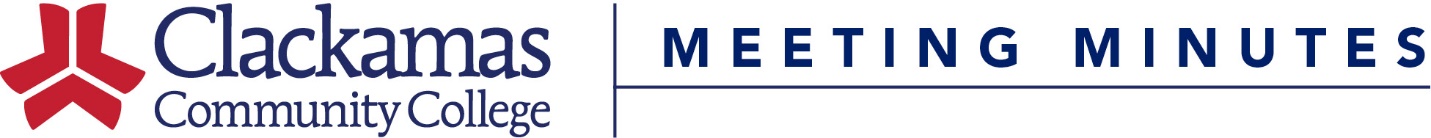 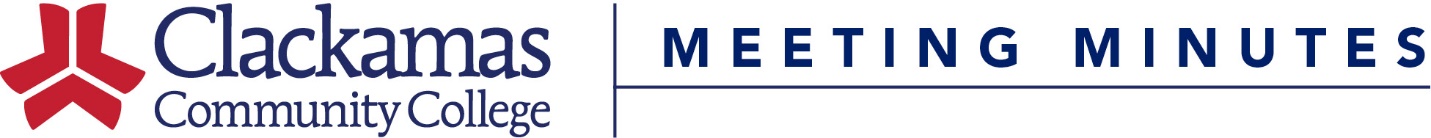 May 20, 2016Meeting AgendaPresent:  ASG (Benjamin Melles), Dustin Bare, Nora Brodnicki, Rick Carino, Amanda Coffey, Megan Feagles (Recorder), Bev Forney, Sharron Furno, Sue Goff, Shalee Hodgson, Kerrie Hughes (Alternate Chair), Jason Kovac, Kara Leonard, Lupe Martinez Zapata, Mike Mattson, Tracy Nelson, David Plotkin, Scot Pruyn (Chair), Lisa Reynolds, Charles Siegfried, Tara Sprehe, Sarah Steidl, Dru Urbassik, Andrea Vergun, Helen Wand, Jim Wentworth-PlatoGuests:   Virginia Chambers, Sarah Parker, Shelly TracyAbsent:   George Burgess, Elizabeth Carney, Jeff Ennenga, Eden Francis, Dawn Hendricks, Alice Lewis, Patricia McFarland, Cynthia Risan, Terrie SanneWelcome & IntroductionsApproval of MinutesApproval of the March 4, 2022 minutesMotion to approve, approvedConsent AgendaCourse Number ChangesCourse Title ChangeReviewed Outlines for ApprovalMotion to approve, approvedCourse and Program ApprovalsNew CoursesIMT-262, 263, 264, 268Shelly Tracy presentedIMT-262 equivalent to APR-202LM, IMT-263 equivalent to APR-203LM, IMT-264 equivalent to APR-204LM, IMT-268 equivalent to APR-108LM.Motion to approve, approvedMA-100Sarah Parker presentedThis will replace CLA-100 as the Health Professions EFA courseMotion to approve, approvedEducational Focus Area (EFA) Health ProfessionsMegan Feagles presentedReplacing CLA-100 with MA-100 since CLA-100 is proposed to be inactive.Clinical Lab ChangesVirginia Chambers presentedSuspension: Clinical Laboratory Assistant/Phlebotomy CCDecline in student enrollment. In 2018-19 the program had 13 students, in 2019-20 the program had 9 students, 2020-21 the program had 4 students and in 2021-22 the program had 3 students. Motion to approve, approvedInactivations: CLA-100, 101, 101L, 102, 102L, 115, 118, 118L, 120, 123Courses no longer needed due to program suspension. Medical Assistant CC has its own phlebotomy courses.Motion to approve, approvedProgram Learning OutcomesEarly Childhood Education & Family Studies AASShalee Hodgson presented for Dawn HendricksPLOs were adopted from National Association for the Education of Young Children (NAEYC) early childhood teacher preparation standards and competenciesIDTD ChangesMike Mattson presentedAmendments: Industrial Maintenance Technology AAS & CCAdding note about substituting courses for MTH-050, MTH-080, and WR-121. No other changesNew Program: Mechatronics CCBranch of industrial maintenance technology that deals with mechanical elements and the electronic control of those elements.It is a stand-alone certificate, but most of the courses exist in other IDTD programsCCC is the community college partner with OSU through their National Science Foundation Grant. The MFGE-241 course is a bridge between OSU and CCC.Motion to approve, approvedOld BusinessNew BusinessCourses Scheduled for Inactivation 2023 (1st Reminder)This is the first of 3 reminders about courses scheduled for inactivation for the 2023-2024 year. These are courses that haven’t been offered since 2020/SP. To prevent inactivation, the course must be offered during the 22-23 year, OR JUST ASK US NOT TO INACTIVATE IT.The list is posted under Additional Documents and is updated frequently. The link will be included in the Curriculum Committee approval email today.2nd  reminder will be in Fall.Closing Comments-Meeting Adjourned-Next Meeting: April 1, 2022 (8-9:30am)